INDICAÇÃO Nº 2589/2019Sugere ao Poder Executivo Municipal e a CPFL (Companhia Paulista de Força e Luz), que proceda com a troca de poste localizado na Rua Noruega, defronte ao número 1780 no bairro Jardim Cândido Bertini.Excelentíssimo Senhor Prefeito Municipal, Nos termos do Art. 108 do Regimento Interno desta Casa de Leis, dirijo-me a Vossa Excelência para sugerir que, por intermédio do Setor competente, seja realizada a troca de poste localizado na Rua Noruega, defronte ao número 1780 no bairro Jardim Cândido Bertini, neste município. Justificativa:Neste local há um poste de concreto que se encontra trincado no meio podendo cair a qualquer momento ocasionando graves acidentes, sendo de urgência o que se pede nesta propositura, vidando o bem estar dos moradores da localidade e demais pessoas que por ali transitam. Palácio 15 de Junho - Plenário Dr. Tancredo Neves, 02 de agosto de 2019.Edivaldo Meira-Vereador-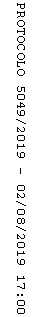 